                    АДМИНИСТРАЦИЯМУНИЦИПАЛЬНОГО ОБРАЗОВАНИЯРЫБКИНСКИЙ СЕЛЬСОВЕТНОВОСЕРГИЕВСКОГО РАЙОНАОРЕНБУРГСКОЙ ОБЛАСТИПОСТАНОВЛЕНИЕ20.12.2023  г. №  121-пс.РыбкиноО проведении публичных слушанийВ соответствии с Федеральным законом от 06.10.2003 № 131-ФЗ «Об общих принципах организации местного самоуправления в Российской Федерации», Градостроительным кодексом РФ, Земельным кодексом РФ, руководствуясь Положением о порядке организации и проведения публичных слушаний, общественных обсуждений в муниципальном образовании Рыбкинский сельсовет Новосергиевского района Оренбургской области, утвержденного решением Совета депутатов Рыбкинского сельсовета от 22.09.2022 № 21/2 р.С., Уставом муниципального образования Рыбкинский сельсовет, Правилами Землепользования и застройки  муниципального образования Рыбкинский сельсовет, в целях соблюдения прав жителей на благоприятные условия жизнедеятельности, прав и законных интересов правообладателей земельных участков, выявления мнения жителей, проживающих на территории муниципального образования  Рыбкинский сельсовет:1. Провести с 22.01.2024 года в 16-00 года публичные слушания по рассмотрению вопроса о возможности установления в отношении  земельного участка расположенного по адресу: Оренбургская область, Новосергиевский район, с.Волостновка в соответствии со схемой расположения земельного участка на кадастровом плане территории, видов разрешенного использования «Хранение и переработка сельскохозяйственной продукции» код 1.15 и «Обеспечение сельскохозяйственного производства» код 1.18.           2. Для проведения публичных слушаний создать комиссию в составе, согласно приложению № 1.3. Информационное сообщение о проведении публичных слушаний, согласно приложению № 2 и схему расположения земельного участка на кадастровом плане территории, согласно приложению № 3  обнародовать и разместить на официальном сайте администрации Рыбкинского сельсовета с момента вступления в силу настоящего постановления. 4. Контроль над исполнением настоящего постановления оставляю за собой.5. Постановление вступает в силу после дня его  обнародования.Глава муниципального образования  Рыбкинский сельсовет                                                                     Ю.П.Колесников Разослано:  прокурору, в дело                                                                                                                                                      Приложение № 1 к постановлению  администрацииРыбкинского сельсовета от 20.12.2023  № 121-пСОСТАВкомиссии по проведению публичных слушаний по рассмотрению вопроса о возможности установления в отношении  земельного участка расположенного по адресу: Оренбургская область, Новосергиевский район, с.Волостновка со схемой расположения земельного участка на кадастровом плане территории, видов разрешенного использования «Хранение и переработка сельскохозяйственной продукции» код 1.15 и «Обеспечение сельскохозяйственного производства» код 1.18.           Ю.П.Колесников   –   глава муниципального образования Рыбкинского                         сельсовета, председатель комиссииН.Н.Попова          -  специалист администрации Рыбкинского сельсовета,                              секретарь комиссииЧлены комиссии:Н.Н.Кранивитер  - депутат Совета депутатов МО Рыбкинский  сельсоветИ.В.Козина          - депутат Совета депутатов МО Рыбкинский  сельсоветИ.В.Бозова  - делопроизводитель – оператор по вводу данных  администрации Рыбкинского  сельсоветаПриложение № 2 к постановлению  администрацииРыбкинского сельсовета от 20.12.2023  № 121-пИнформационное сообщениео проведении публичных слушаний          Инициатор публичных слушаний:  Администрация муниципального образования Рыбкинский сельсовет Новосергиевского района Оренбургской области.Вопрос публичных слушаний: Установления в отношении  земельного участка,      расположенного по адресу: Оренбургская область, Новосергиевский район, с.Волостновка со схемой расположения земельного участка на кадастровом плане территории, видов разрешенного использования «Хранение и переработка сельскохозяйственной продукции» код 1.15 и «Обеспечение сельскохозяйственного производства» код 1.18.                              .Организатор проведения публичных слушаний: Администрация муниципального образования Рыбкинский сельсовет Новосергиевского района Оренбургской области.Срок подачи предложений и рекомендаций участниками публичных слушаний по обсуждаемому вопросу: Письменные предложения и замечания по вопросу, вынесенному на публичные слушания, направляются в администрацию Рыбкинского сельсовета в период с момента опубликования информационного сообщения о проведении публичных слушаний с 22.12.2023 года по 21.01.2024 года включительно. Место, куда направляются рекомендации и предложения по проекту муниципального правового акта: Администрации муниципального образования Рыбкинский сельсовет, по адресу: 461236, Оренбургская область, Новосергиевский район, с. Рыбкино, ул. Чапаева, 33.Дата, время, место проведения публичных слушаний: 22.01.2024 года в 16-00 в помещении администрации муниципального образования Рыбкинский сельсовет Новосергиевского района Оренбургской области.Информация о порядке ознакомления с документами, предлагаемыми к рассмотрению на публичных  слушаниях: Схема расположения земельного участка на кадастровом плане территории размещена на информационном стенде в здании Рыбкинского СДК по адресу: с.Рыбкино, ул. Чапаева дом 12 (модельная библиотека), в здании администрации Рыбкинского сельсовета по адресу: с.Рыбкино, ул. Чапаева дом 33, Едином портале государственных и муниципальных услуг (ПОС ЕПГУ) и официальном сайте муниципального образования Рыбкинский сельсовет Новосергиевского района Оренбургской области http://Рыбкинский.рф  вкладка «Публичные слушания, общественные обсуждения, опросы граждан, протоколы общих собраний собственников земельных долей, установление публичных сервитутов».   Приложение № 3 к постановлению  администрацииРыбкинского сельсовета от 20.12.2023  № 121-п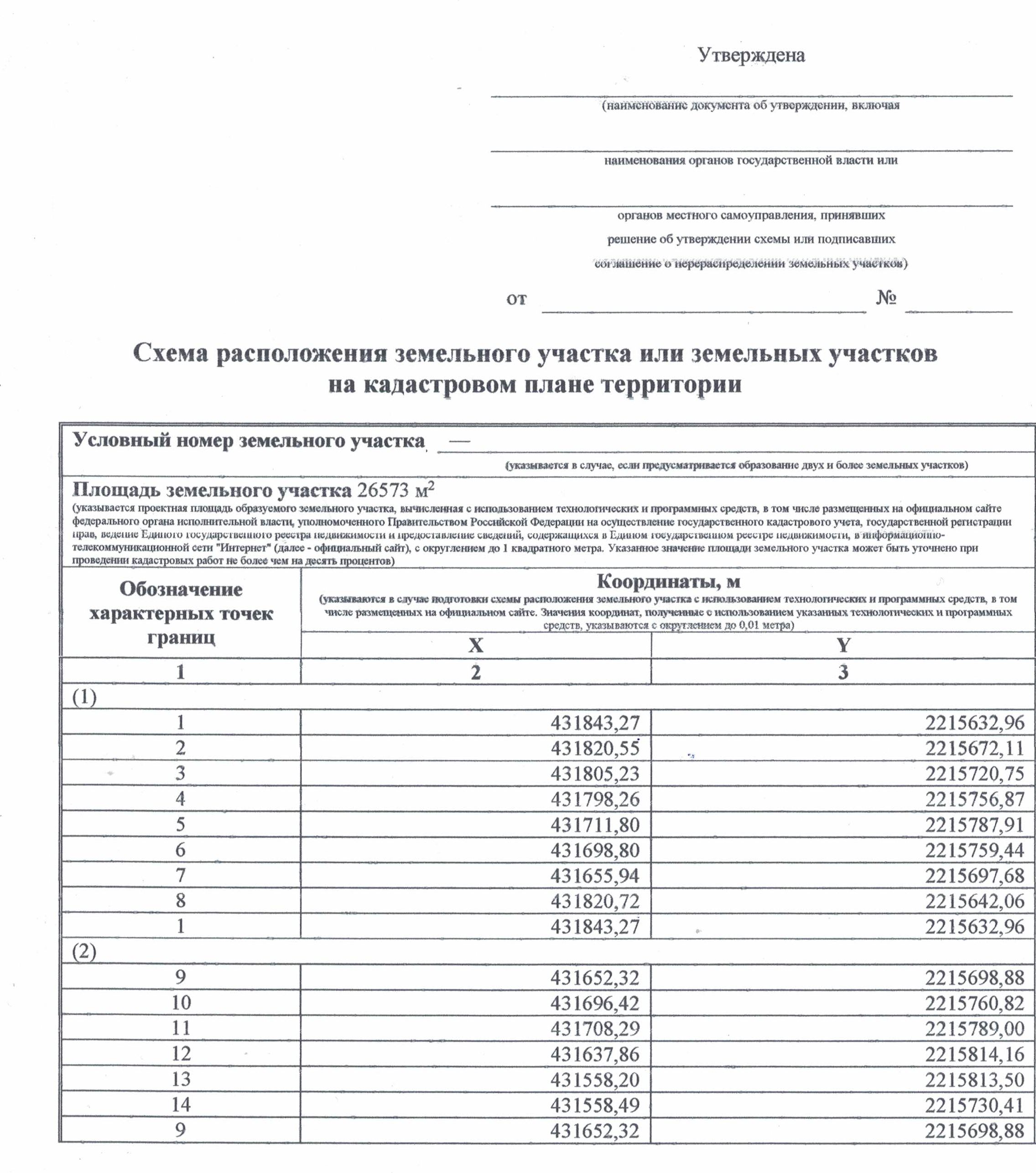 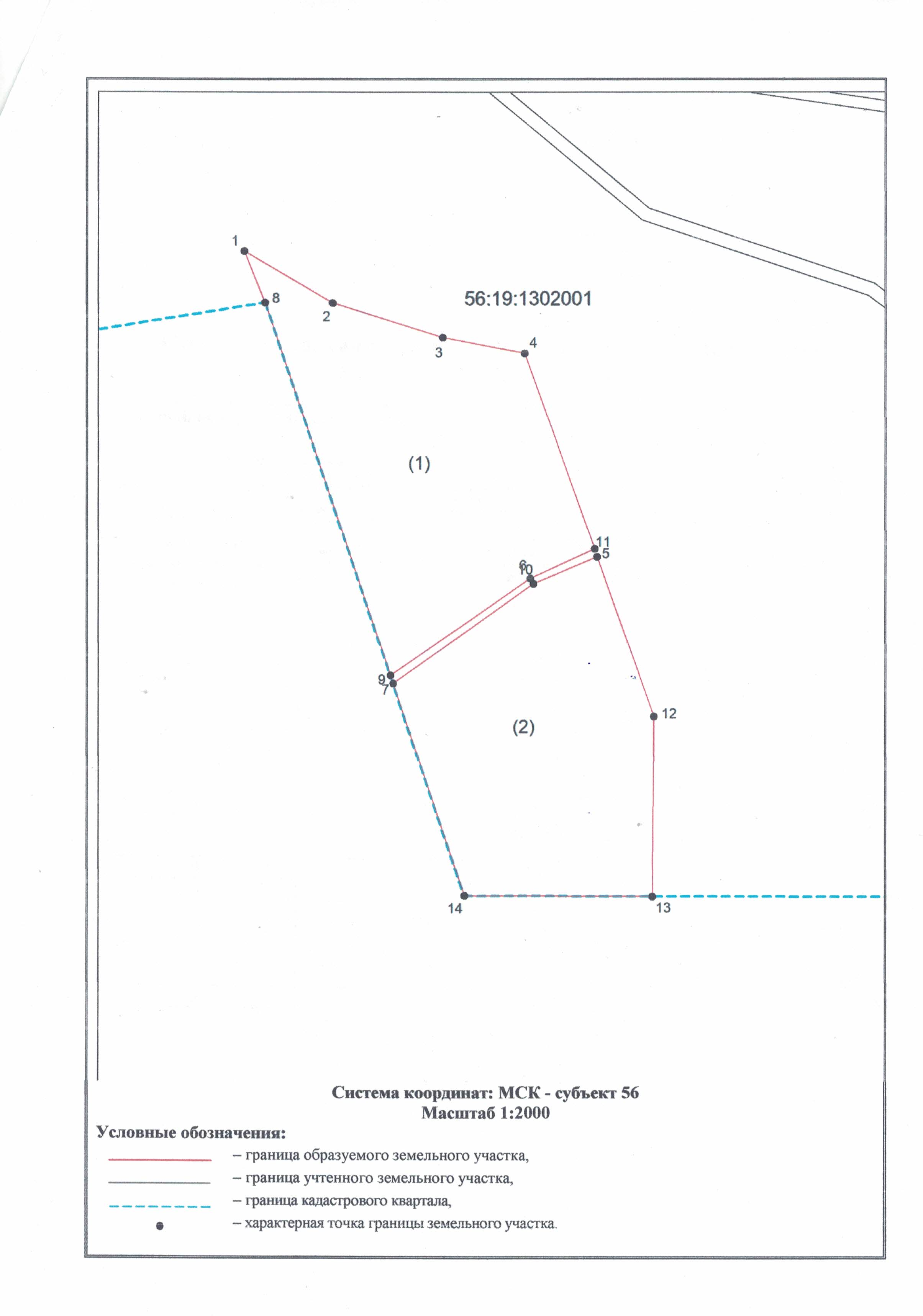 